УкраїнаУПРАВЛІННЯ ОСВІТИ, КУЛЬТУРИ, МОЛОДІ ТА СПОРТУМОНАСТИРИСЬКОЇ МІСЬКОЇ РАДИВИСОЦЬКА ЗАГАЛЬНООСВІТНЯ ШКОЛА І-ІІІ СТУПЕНІВТЕРНОПІЛЬСЬКОЇ ОБЛАСТІНАКАЗ 18 .03. 2021 року                              с. Високе                            № Про запобігання всім видам дитячоготравматизму серед учнів під час весняних канікул 2020/2021 навчального року       На виконання Законів України «Про освіту», «Про загальну середнюосвіту», «Про охорону дитинства»,наказів Міністерства освіти і наукиУкраїни від 26.12.2017 № 1669 «Про затвердження Положення проорганізацію роботи з охорони праці та безпеки життєдіяльності учасниківосвітнього процесу в установах і закладах освіти», зареєстрованого вМіністерстві юстиції України 22.01.2018 за № 100/31552, від 18.04.2006№304 «Про затвердження Положення про порядок проведення навчання іперевірки знань з питань охорони праці в закладах, установах, організа-ціях,підприємствах, підпорядкованих Міністерству освіти і науки Укра-їни»(зі змінами), листа Міністерства освіти і науки України від 16.06.2014 № 1/9319 «Про використання Методичних матеріалів щодо організації навчання, перевірки знань, проведення інструктажів з питань охорони праці,безпеки життєдіяльності», з метою запобігання випадкам дитячого травматизму під час проведення весняних канікул 2020/2021 навчального року НАКАЗУЮ:1. Заступнику директора з виховної роботи Малярській М.Є.:    1.1. Вжити необхідних заходів щодо організованого та безпечного проведення весняних канікул у 2020/2021 навчальному році. Упродовж весняних канікул 2020/2021 н.р.    1.2. Забезпечити контроль за роботою класних керівників щодо запобігання усім видам дитячого травматизму та обліку нещасних випадків під час весняних канікул.Упродовж весняних канікул 2020/2021 н. р.    1.3.Забезпечити організацію проведення інструктажів учасників  освітнього процесу з усіх питань безпеки життєдіяльності.           До 20.03.2021н.р.2. Класним керівникам 1-11 класів:                                                                                                       2.1. Забезпечити неухильне виконання чинних нормативних документів з питань запобігання всім видам дитячого травматизму.    Постійно       ‘2.2. Організувати проведення відповідної роз’яснювальної роботи з учасниками освітнього процесу щодо дотримання правил безпечної поведінки на водних об’єктах у весняний період, з легкозаймистими та токсичними речовинами, вибухонебезпечними предметами і речовинами; правил пожежної безпеки, електробезпеки та безпеки дорожнього руху; обмежень задля запобігання поширенню гострої респіраторної хвороби СОVID-19, спричиненої коронавірусом; норм гігієни та санітарії; правил поведінки в громадських місцях, а також поводження з незнайомими людьми та предметами, користування громадським транспортом, запобігання травмування на об’єктах залізничної інфраструктури, дій у випадку надзвичайних ситуацій тощо.           До 20.03.2021    2.3. Організувати проведення первинних інструктажів з учасниками освітнього процесу з усіх питань безпеки життєдіяльності.                До 20.03.2021     2.4. Довести до відома педагогічних працівників, батьків алгоритм дій у разі виникнення нещасних випадків із дітьми.                     До 20.03.2021      2.5. Про всі випадки дитячого травматизму з учнями та вихованцями інформувати адміністрацію школи, не порушуючи термінів, визначених чинним законодавством.Упродовж весняних канікул 2020/2021 н. р.3. Вчителю інформатики Приймич Н.В. розмістити цей наказ на сайті  школи.                       До 19.03.2021	4. Контроль за виконанням даного наказу покласти на заступника з виховної роботи Малярську М.Є.Директор школи:                             Галина МитникМарія Малярська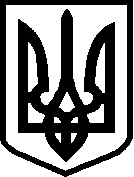 